Kreisfischereiverein Ingolstadt, Mitterschütt 2, 85049 Ingolstadt	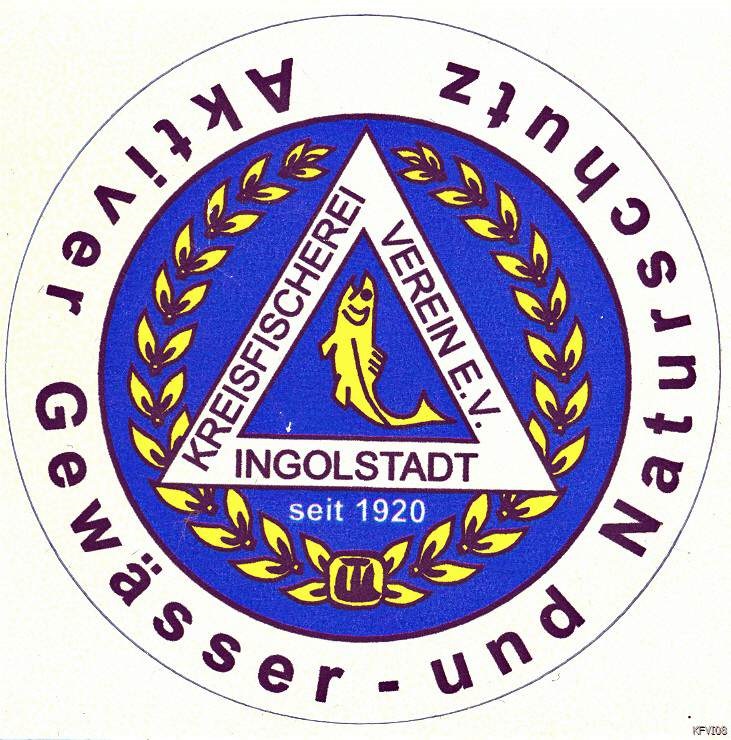 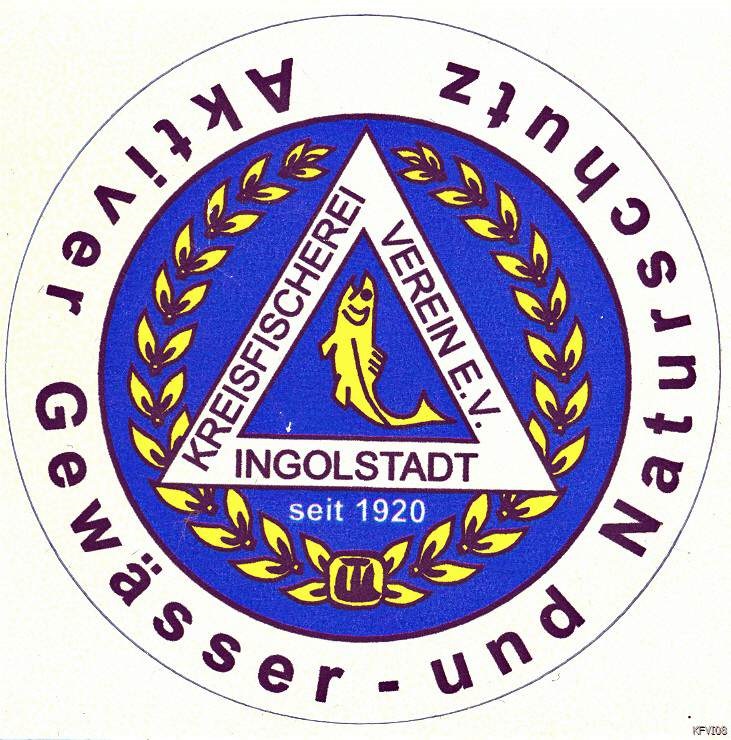 Lieber Jungfischer,wir haben für Dich diesen Fragebogen erarbeitet, um uns ein Bild über Deine fischereiliche Situation und Wissensstand machen zu können. Dementsprechend möchten wir auch die künftigen Jugendstunden gestalten. Bitte lese die Fragen sorgfältig durch und fülle den Fragebogen ehrlich und vollständig aus.	Vor- und Nachname:	Wie alt bist Du?		Wie schätzt Du dein anglerisches können ein?Einsteiger 					Grundkenntnisse			Fortgeschritten	 (mehrere Jahre)	Fischerprüfung		ja 			nein  Welche Angelmethode bevorzugst Du (Mehrfachnennung möglich)Spinnfischen			Posenangeln			Grundangeln			Fliegenfischen			
Was sind Deine Zielfischarten?Angelt jemand aus Deinem Bekannten- und /oder Familienkreis?
a. Vater / Mutter		b. Onkel		c. Opa			

d. sonstiges		Hast Du die Möglichkeit außerhalb der Jugendstunden mit jemanden angeln zu gehen?Wie kommst Du zu den Jugendveranstaltungen (z. B. Fischerheim am Baggersee)?
Eltern fahren mich    	    b. Fahrrad		c. ist für mich schwierig		Welche Wünsche und Vorstellungen hast Du an die Jugendgruppe?
